Template SOP (sesuai dengan Panduan Penyusunan SOP)TUJUAN / MAKSUDRUANG LINGKUP RINGKASAN DEFINISI ISTILAH/SINGKATAN/SIMBOLLANDASAN HUKUMKETERKAITAN Tuliskan keterkaitan proses bisnis di unit kerja dengan SOP yang disusun ini. Tuliskan juga keterkaitan SOP yang dibuat ini dengan SOP lain pada unit kerja yang sama atau memungkinkan keterkaitan dengan unit kerja yang berbedaKUALIFIKASI/POSISI PELAKSANA SOP FLOWCHART SOPMUTU BAKU ATAU TARGET Tuliskan sasaran mutu yang diacu pada pelaksanaan prosedur kerja pada SOP, berupa waktu yang diperluakan (standar input) dan output kegiatan. Misalnya : jangka waktu review borang oleh reviewer internal adalah 1 minggu Dinyatakan dalam bentuk table seperti contoh berikut: PERLENGKAPAN / PERALATAN Tuliskan perlengkapan/peralatan utama yang dibutuhkan secara langsung terkait dengan SOP ini. Dapat berupa sistem informasi yang digunakan. Misalnya: untuk SOP reakreditasi prodi di KPM, peralatan yang digunakan adalah SIMONA (sistem indormasi akreditasi) PERINGATAN/RESIKO FORMULIR KEGIATAN 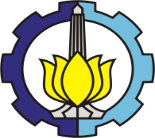 INSTITUT TEKNOLOGI SEPULUH NOPEMBERKampus ITS Sukolilo-Surabaya 60111Telp: 031-5994251-54, 5947274, 5945472Fax: 031-5947264, 5950808http://www.its.ac.idINSTITUT TEKNOLOGI SEPULUH NOPEMBERKampus ITS Sukolilo-Surabaya 60111Telp: 031-5994251-54, 5947274, 5945472Fax: 031-5947264, 5950808http://www.its.ac.idINSTITUT TEKNOLOGI SEPULUH NOPEMBERKampus ITS Sukolilo-Surabaya 60111Telp: 031-5994251-54, 5947274, 5945472Fax: 031-5947264, 5950808http://www.its.ac.idUNIT KERJAUNIT KERJAINSTITUT TEKNOLOGI SEPULUH NOPEMBERKampus ITS Sukolilo-Surabaya 60111Telp: 031-5994251-54, 5947274, 5945472Fax: 031-5947264, 5950808http://www.its.ac.idINSTITUT TEKNOLOGI SEPULUH NOPEMBERKampus ITS Sukolilo-Surabaya 60111Telp: 031-5994251-54, 5947274, 5945472Fax: 031-5947264, 5950808http://www.its.ac.idINSTITUT TEKNOLOGI SEPULUH NOPEMBERKampus ITS Sukolilo-Surabaya 60111Telp: 031-5994251-54, 5947274, 5945472Fax: 031-5947264, 5950808http://www.its.ac.idNOMOR DOKUMENPemberian nomor mengacu pada Pedoman Penomoran SOP Pemberian nomor mengacu pada Pedoman Penomoran SOP Pemberian nomor mengacu pada Pedoman Penomoran SOP Edisi / Revisi Tuliskan No revisi Penyusunan SOP (untuk awal tuliskan 0)Edisi / Revisi Tuliskan No revisi Penyusunan SOP (untuk awal tuliskan 0)NAMA DOKUMENTanggal, Bulan, TahunTuliskan bulan dan tahun berlakunya SOPTanggal, Bulan, TahunTuliskan bulan dan tahun berlakunya SOPPenyusunPenyusunKabag/kasubbagPengesahanPengesahanPimpinan unit kerjaTuliskan tujuan dari keberadaan SOP ini. Misalnya: SOP ini dimaksudkan untuk mengendalikan proses reakrediasi prodiTuliskan batasan, persyaratan, atau kondisi tertentu yang harus diperhatikan dalam melaksanakan kegiatan sesuai dengan SOP. Misalnya, untuk SOP reakreditasi prodi di KPM, maka dituliskan : SOP ini dapat efektif diterapkan bila prodi menyerahkan draft borang sebelum 6 (enam) bulan sebelum masa akreditasi prodi habis, dengan ketersediaan reveiwer internal.Tuliskan memuat ringkasan singkat mengenai prosedur yang dibuat.Misalnya: .SOP ini merupakan prosedur yang harus diikuti untuk mengendalikan proses reakreditasi prodiTuliskan semua istilah, singkatan, dan simbol yang digunakan dalam SOP ini. Berikan penjelasan definisi dari istilah, kepanjangan dari singkatan, dan arti simbol.Tuliskan landasan / dasar hukum yang digunakan (landasan / dasar hukum dapat mengacu pada UU / Permen / PerekTuliskan kualifikasi pelaksana yang dibutuhkan dalam melaksanakan perannya pada SOP yang disusun. berupa kompetensi atau posisi dalam unit kerja yang diperlukan untuk dapat melaksanakan SOP ini secara optimalTuliskan dalam bentuk diagram/bagan alIr yang menjelaskan prosedur kerja secara berurutan dan sistematis, berisi : langkah-langkah (prosedur), dan pelaksana yang merupakan pelaku (aktor) kegiatan. NOINDIKATORSTANDARINSTRUMEN1Jumlah reviewer internal2 orang Formulir penentuan reviewer2Kualifikasi reviewer internalTidak berasal dari prodi yang sama1 orang Asesor BAN dan 1 orang Auditor SPMI Kriteria tambahan yaitu pernah menjadi Tim Pembuat Borang BAN PTFormulir penentuan reviewer3Waktu review borang 1 minggu (7 hari)Surat tugas Tuliskan berbagai kemungkinan resiko dan potensial resiko ketika prosedur tidak dilaksanakan. Berisi indikasi permasalahan yang mungkin muncul dan berada di luar kendali pelaksana, dampak yang ditimbulkan, dan bagaimana cara mengatasinya bila diperlukan. Misalnya : pada SOP reakreditasi prodi, apabila review internal tidak dilakukan maka isian borang bisa tidak atau kurang sesuai dengan standar kriteria yang ada di APS 4.0. Jika lamanya review internal lebih dari satu minggu maka keseluruhan waktu proses review internal terhadap borang akan semakin lama dan berpengaruh pada kualitas borang prodi sebelum borang dikirim melalui SAPTO. Tuliskan formulir-formulir yang digunakan dalam menjalankan kegiatan proses pada SOP. Formulir dimaksudkan untuk mencatat dan mengumpulkan data, sekaligus untuk mengecek apakah prosedur telah dijalankan dengan benar.